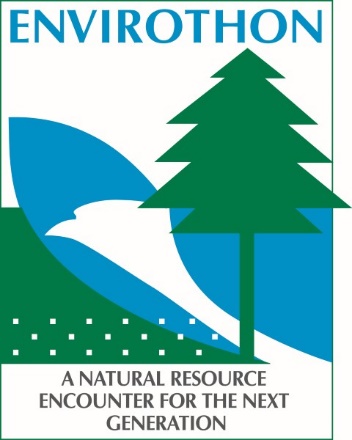 2019 Iowa EnvirothonPut together your five member team TODAY!Please complete a separate form for each team registration.Registrations due by Friday, February 1, 2019School or Club Name   	FFA TeamTeam Advisor/Coach   					 Address					 City 	State 		Zip		 Email 		Phone  		Below, please select the Regional Envirothon Competition where you would prefer to compete (1= first choice, 2= second choice) Please list a second choice for a location in case your first option is full. Early registration is recommended, as each site is limited to 16 teams per competition. 	 March 12 – Hawkeye Community College, Waterloo 	 March 12 – Cherokee Community Center, Cherokee 	 March 12 – Montgomery CO Fairgrounds, Red Oak 	 March 19 – Kirkwood Community College, Iowa City 	 March 20 – DMACC, West Des Moines$80.00 registration fee per team registrationMake Checks Payable to Conservation Districts of IowaRegistration is not confirmed until receipt of payment.Schools often take quite a bit of time to process payments, so please get your request in to your school for the Iowa Envirothon registration fee right away!Registration fees cover both Regional and State Competition fees for teams who compete at each event. Upon receiving registration and payment, a confirmation of receipt will include further information for both events as they occur.Questions: Contact Carlee or Brenda at 515-289-8300 or admin@cdiowa.org.